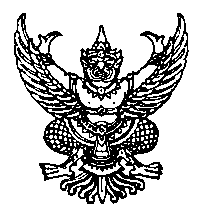 ประกาศมหาวิทยาลัยธรรมศาสตร์เรื่อง อำนาจหน้าที่และการแบ่งหน่วยงานภายในสำนักงานเลขานุการคณะเศรษฐศาสตร์ พ.ศ. ๒๕๕๙-----------------------------โดยที่เป็นการสมควรกำหนดอำนาจหน้าที่และการแบ่งหน่วยงานภายในสำนักงานเลขานุการคณะเศรษฐศาสตร์อาศัยอำนาจตามความในมาตรา ๓๙ แห่งพระราชบัญญัติมหาวิทยาลัยธรรมศาสตร์ พ.ศ. ๒๕๕๘ ประกอบข้อ ๑๔ ของข้อบังคับมหาวิทยาลัยธรรมศาสตร์ว่าด้วยการจัดตั้งและการแบ่งส่วนงานของมหาวิทยาลัยธรรมศาสตร์ พ.ศ. ๒๕๕๙ อธิการบดีโดยความเห็นชอบของสภามหาวิทยาลัยธรรมศาสตร์ในคราว
การประชุมครั้งที่ ๙/๒๕๕๙ เมื่อวันที่ ๑๙ กันยายน ๒๕๕๙ จึงออกประกาศดังต่อไปนี้ข้อ ๑. ประกาศนี้เรียกว่า “ประกาศมหาวิทยาลัยธรรมศาสตร์ เรื่อง อำนาจหน้าที่และการแบ่งหน่วยงานภายในสำนักงานเลขานุการคณะเศรษฐศาสตร์ พ.ศ. ๒๕๕๙”ข้อ ๒. สำนักงานเลขานุการคณะเศรษฐศาสตร์ แบ่งหน่วยงานเป็น ๔ งาน ดังนี้(๑) งานบริหารและธุรการ(๒) งานวางแผนและการคลัง(๓) งานบริการการศึกษาและกิจการนักศึกษา(๔) งานบริการวิชาการและวิเทศสัมพันธ์ข้อ ๓. งานบริหารและธุรการ มีอำนาจหน้าที่ดำเนินการด้านการเจ้าหน้าที่ ด้านพัสดุ ด้านอาคารสถานที่ และด้านบริหารทั่วไป โดยรับผิดชอบดำเนินการสรรหา จัดทำทะเบียนประวัติบุคลากร สรุปวันลาทุกประเภท ดูแลสวัสดิการต่าง ๆ บริหารจัดการการใช้อาคารและยานพาหนะ การรักษาความปลอดภัย งานรับส่งหนังสือ งานระเบียบสารบรรณ จัดเตรียมการประชุมของคณะ จัดทำและรวบรวมข้อมูลในหน่วยงาน
เพื่อการบริหาร ดูแลการนัดหมายและงานเอกสารที่เกี่ยวข้องกับผู้บริหาร ดำเนินการจัดซื้อจัดจ้าง จัดทำทะเบียนครุภัณฑ์ การเบิกจ่ายวัสดุครุภัณฑ์ และดูแลระบบสารสนเทศและโสตทัศนูปกรณ์ และปฏิบัติหน้าที่อื่นตามที่ได้รับมอบหมายข้อ ๔. งานวางแผนและการคลัง มีอำนาจหน้าที่ดำเนินการด้านวางแผนและพัฒนาด้านประกันคุณภาพและติดตามประเมินผล ด้านงบประมาณ ด้านบริการคอมพิวเตอร์ และด้านการเงินและบัญชี 
โดยรับผิดชอบพัฒนาระบบฐานข้อมูลและข่าวสารเพื่อการบริหารจัดการ จัดทำแผนงานประเภทต่าง ๆ ดำเนินการด้านกายภาพ ดูแลการประเมินคุณภาพการศึกษา จัดทำคำขอตั้งงบประมาณประเภทต่าง ๆ จัดทำรายงานการใช้จ่ายเงิน ดำเนินการควบคุม ดูแล ประสานงานการรับจ่ายเงิน จัดทำทะเบียนคุมเงินฝาก รวบรวมและจัดทำแผนบริหารความเสี่ยงและระบบการควบคุมภายในการบริหารการเงิน ดูแลระบบปฏิบัติการ และให้บริการตลอดจนคำปรึกษาเกี่ยวกับการใช้คอมพิวเตอร์และการสนับสนุนทางวิชาการ และปฏิบัติหน้าที่อื่นตามที่ได้รับมอบหมายข้อ ๕. งานบริการการศึกษาและกิจการนักศึกษา มีอำนาจหน้าที่รับผิดชอบในด้านวิชาการ 
ด้านการศึกษาระดับปริญญาตรี ระดับบัณฑิตศึกษา ด้านกิจการนักศึกษา และด้านโครงการบริการสังคมประเภทการจัดการเรียนการสอน โดยรับผิดชอบประสานงานข้อมูลด้านการศึกษา ตรวจสอบติดตามข้อมูลและวิเคราะห์งานด้านการศึกษา ดำเนินการบริหารงานโครงการงานพัฒนาหลักสูตร ดูแลจัดการเรียนการสอน การจัดสอบคัดเลือกบุคคลเข้าศึกษาทั้งในระดับปริญญาตรีและบัณฑิตศึกษา ประสานงานและอำนวยความสะดวกเกี่ยวกับงานกิจกรรมนักศึกษา ดำเนินการเกี่ยวกับการจัดหา การจัดสรร ทุนการศึกษาทุกประเภท ดูแลบริหารจัดการโครงการบริการสังคมประเภทการจัดการเรียนการสอน และปฏิบัติหน้าที่อื่นตามที่ได้รับมอบหมายข้อ ๖. งานบริการวิชาการและวิเทศสัมพันธ์ มีอำนาจหน้าที่ดำเนินการด้านวิจัย ด้านวิเทศสัมพันธ์ และประชาสัมพันธ์ ด้านสัมมนา ด้านสนับสนุนวิชาการ ศูนย์บริการวิชาการเศรษฐศาสตร์ และห้องสมุดป๋วย โดยรับผิดชอบดำเนินงานกองทุนวิจัย ดำเนินงานโครงการวิจัยจากงบประมาณประเภทต่าง ๆ ดำเนินงานส่งเสริมและเผยแพร่งานวิจัยของคณะ ดำเนินการประสานงานสนับสนุนการจัดประชุมวิชาการระดับชาติ นานาชาติ การเจรจาและติดต่อในประเทศและต่างประเทศ ดำเนินการประชาสัมพันธ์กิจกรรมของคณะ ดำเนินการด้านแลกเปลี่ยนนักศึกษา ดำเนินการจัดเสวนา อภิปราย สัมมนาวิชาการประจำปี บริหารจัดการศูนย์บริการวิชาการเศรษฐศาสตร์และห้องสมุดป๋วย และปฏิบัติหน้าที่อื่นตามที่ได้รับมอบหมายทั้งนี้ ตั้งแต่บัดนี้เป็นต้นไป			                	 ประกาศ  ณ  วันที่  ๒๙  กันยายน   พ.ศ. ๒๕๕๙					         (ศาสตราจารย์ ดร.สมคิด เลิศไพฑูรย์)					          อธิการบดีมหาวิทยาลัยธรรมศาสตร์